Как поступить в колледж (пошаговая инструкция)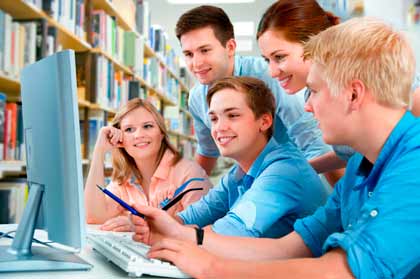 Как поступить в колледж после 9 или 11 класса? Документы, правила поступления. Что нужно делать - пошаговая инструкция для абитуриентов и их родителей.Прием на обучение в колледжиОбразовательные организации, реализующие образовательные программы среднего профессионального образования (московские колледжи), работают во всех округах Москвы.Обучение на бюджетной основеНа бюджетные места в московские колледжи принимаются лица, имеющие основное общее или среднее общее образование, достигшие 14-летнего возраста.Общее образование (первый уровень образования) — не профессиональное и не специальное образование. В настоящее время к общему образованию относят следующие направления образования: дошкольное, начальное общее, основное общее, среднее общее и дополнительное образование детей.Выбрать колледжМосковские колледжи приглашают выпускников 9-х и 11-х классов школ на обучение по программам среднего профессионального образования с последующим трудоустройством в различных сферах и отраслях экономики.Выбрать образовательную организацию, в которой обучают интересующей Вас профессии или специальности, можно в разделе "Колледжи, техникумы, училища"Необходимые документыДля зачисления в государственный колледж (училище, техникум) Вам потребуются:оригинал или копия документа, удостоверяющего личность, гражданство поступающего;оригинал документа об образовании и (или) документа об образовании и о квалификации;4 фотографии 3×4 см;медицинская справка (требуется только для определенных специальностей).Подать заявление на обучение в колледже или медучилищеЗаявление о приеме на обучение в колледже в очной форме подается поступающим лично. Сделать это можно только через официальный сайт Мэра Москвы mos.ru в период:с 20 июня по 15 августа текущего года;с 20 июня по 10 августа на специальности (профессии), требующие от поступающего определенных творческих способностей, физических и (или) психологических качеств.Поступающий может обратиться в приемную комиссию колледжа с предъявлением документа, удостоверяющего личность.Сотрудники приемной комиссии предоставят исчерпывающую информацию о колледже и реализуемых программах, а также возможность доступа в интернет для регистрации и подачи электронного заявления через официальный сайт Мэра Москвы mos.ru.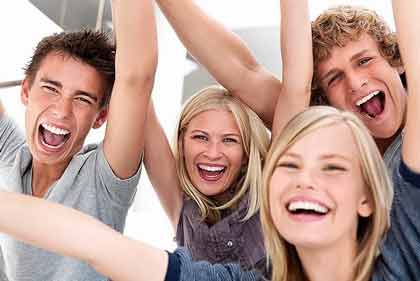 Зачисление в колледжО том, что поступающий рекомендован к зачислению, ему сообщается в его личном кабинете на Портале Мэра и Правительства Москвы mos.ru, а также через электронную почту и SMS-оповещение на мобильный телефон, указанный при регистрации на портале.В сообщении будет указан перечень оригиналов документов и сроки их предоставления в приемную комиссию образовательной организации. После предоставления оригиналов документов принимается окончательное решение о зачислении поступающего в колледж. Информация о результатах вступительных испытаний, зачислении (отказе в зачислении).Списки зачисленных размещаются на официальном сайте колледжа и на информационном стенде приемной комиссии образовательной организации.По некоторым специальностям для зачисления в колледж необходимо пройти дополнительные испытания.Перечень таких специальностей размещен на этой страницеВ том случае, если число принятых заявлений превышает количество бюджетных мест, образовательная организация осуществляет прием на основе среднего балла аттестата или по профильным предметам. К зачислению рекомендуются абитуриенты, чей средний балл выше.